PALESTRA SOBRE CYBERBULLIYNG E SETEMBRO AMARELOPREVENÇÃO AO SUICÍDIOSECRETARIA MUNICIPAL DE ASSISTÊNCIA SOCIAL/CRAS nas noites dos dia 27 e 28 de setembro, recebemos as famílias do SCFV da criança e do adolescente, para uma importante palestra sobre cyberbulying e setembro amarelo, segundo a coordenadora Fabiana Da Silva Tonet a palestra foi produtiva e as crianças interagiram com a palestrante Tânia Mara Minetto, a Secretária Ieda Paschoal agradece a participação de todos em especial aos pais que acompanharam seus filhos.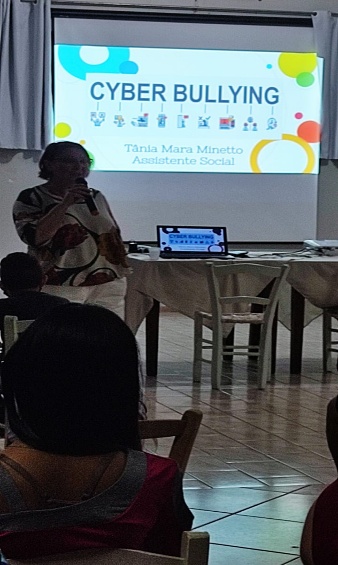 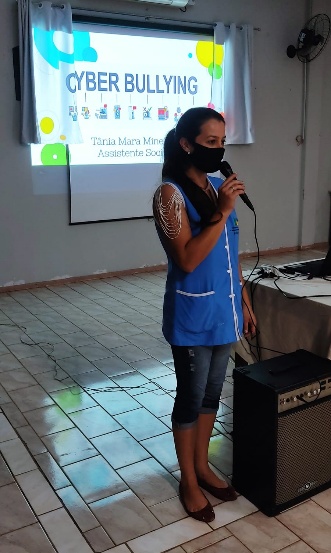 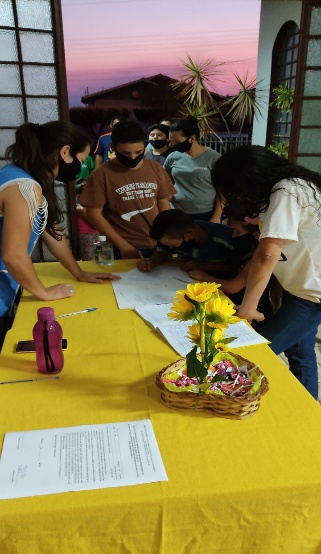 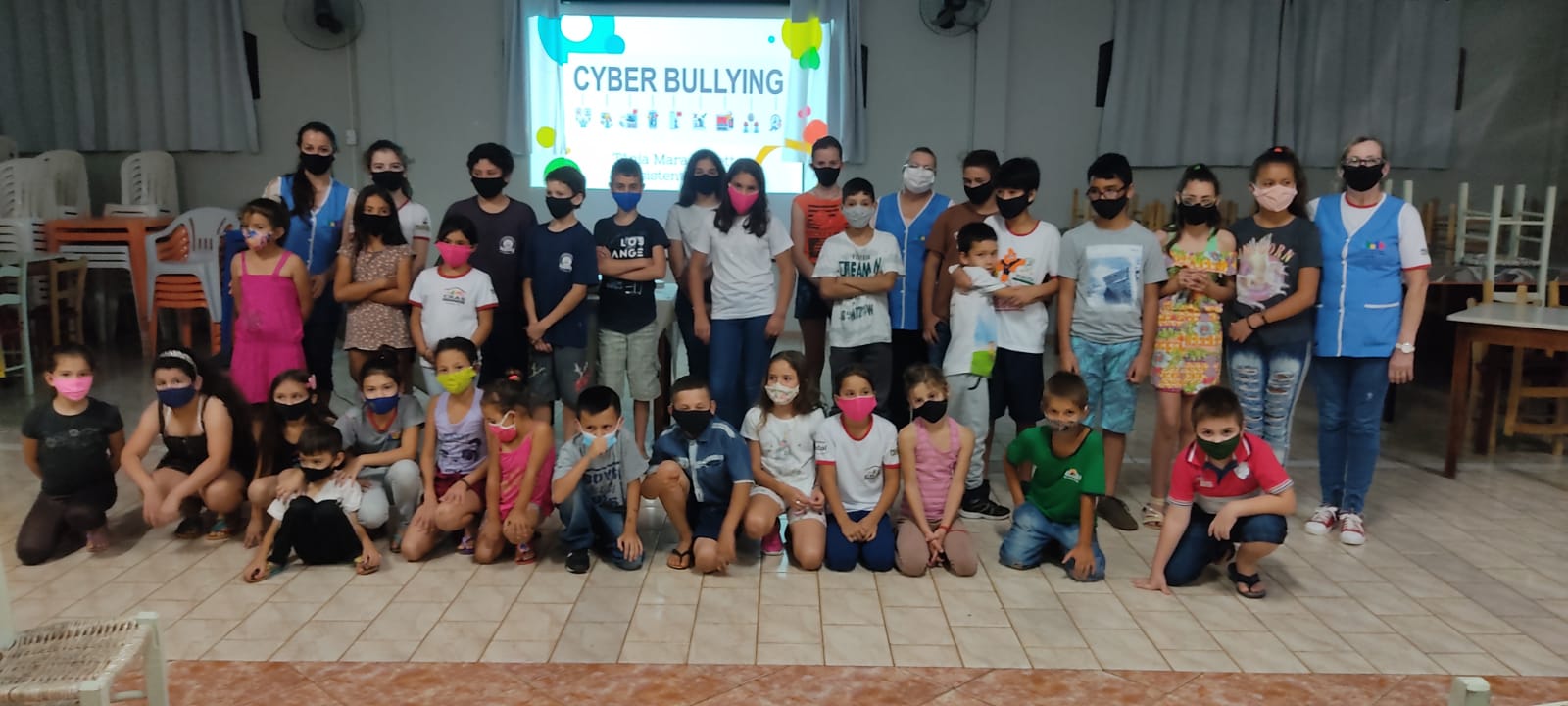 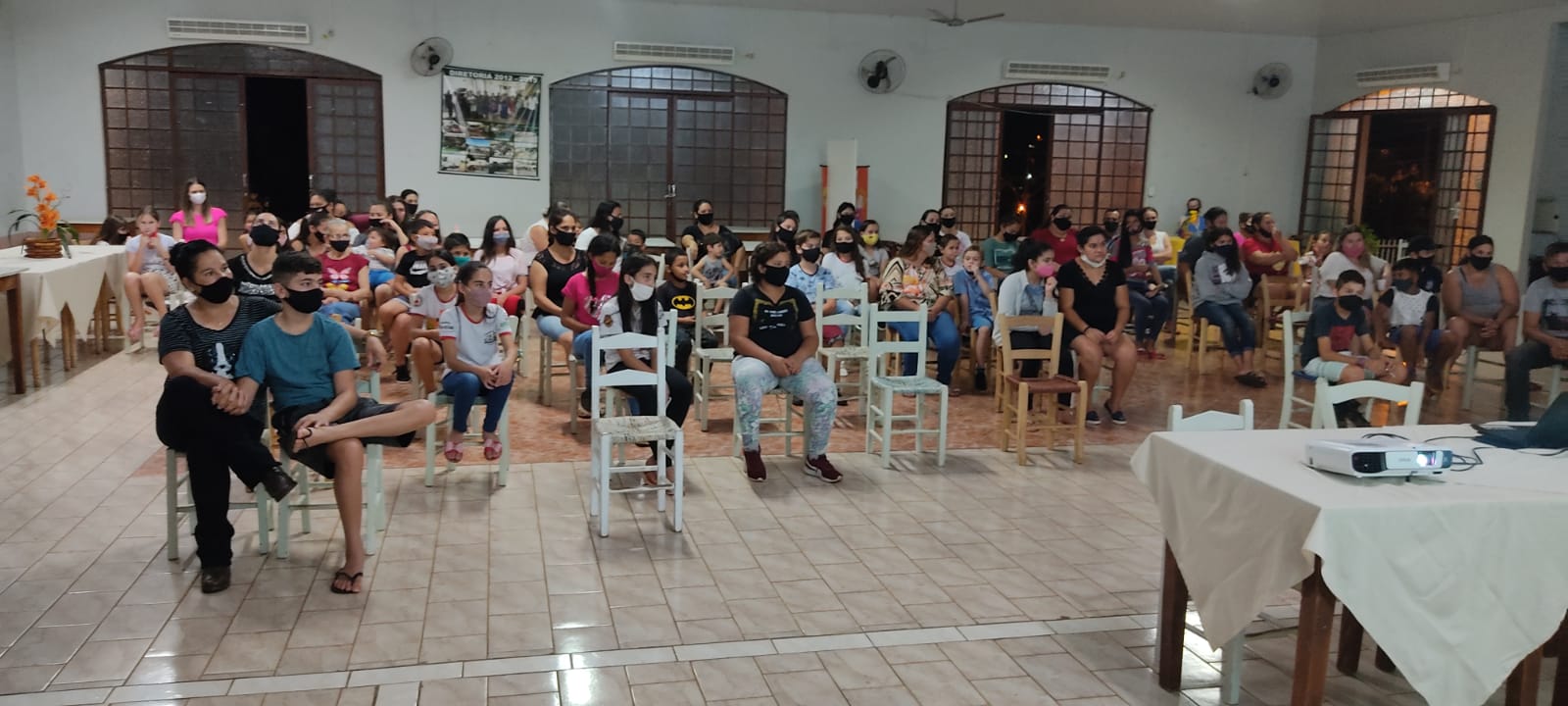 